Volume Worksheet AnswersCalculating the Volume to Fill Engineered Objects Geometric ShapesPrisms, cones and cylinders refer to 3-dimensional (3D) objects that an external (surface) walls that enclose an interior compartment. Often referred to by other names, a “box” is a square or rectangular prism and a “can” is a cylinder. The volume of the compartment depends on the external walls’ dimensions.To simplify the prototype, use either square or rectangular prisms. Calculate the volume needed to fill prism without any objects added. Volume units are written cubed (ex. cubic centimeters written as cm3) or used a “liquid” unit (ex. milliliters). Object(s) added into the internal compartment will reduce the final resin volume as the object(s) takes the resin space.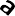 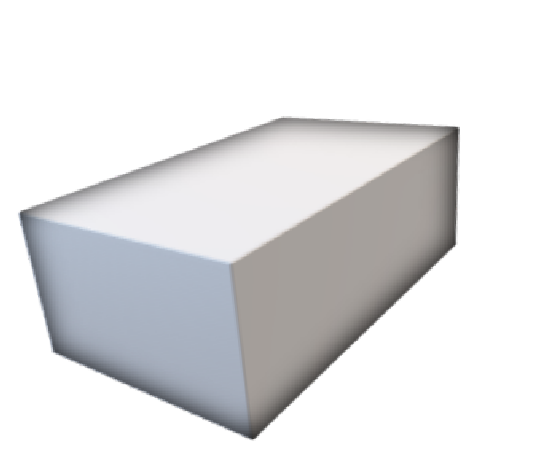 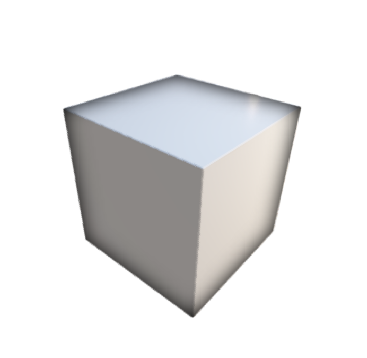 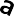 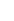 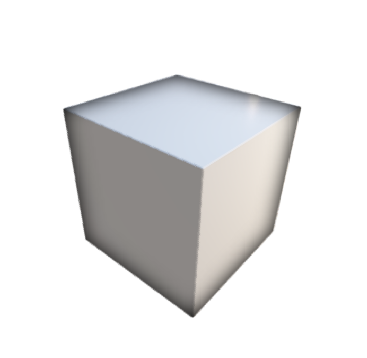 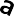 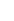 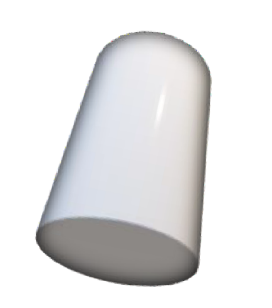 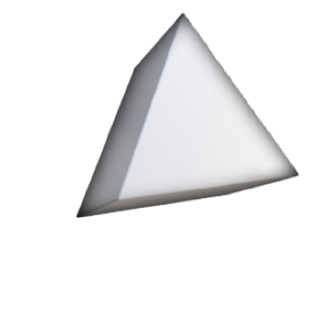 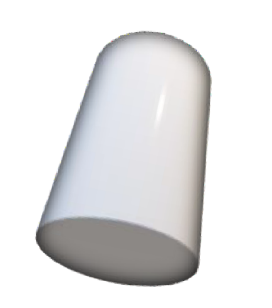 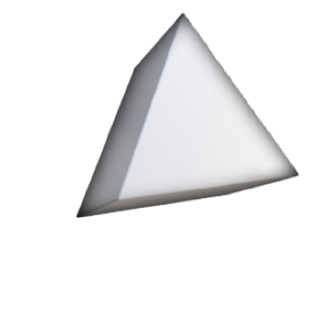 Calculate the Volume. π = 3.14Section A. Paint ContainersSketch each can and label the canister’s base diameter and height. Calculate the maximum amount of paint that each paint canister can store.	Can A: base diameter = 5cm	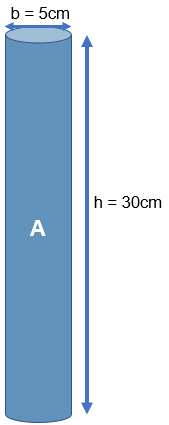 		height = 30cm	Can B: base diameter = 10cm			height = 20cm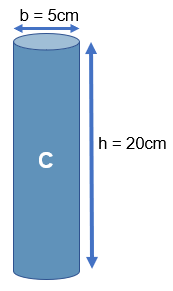 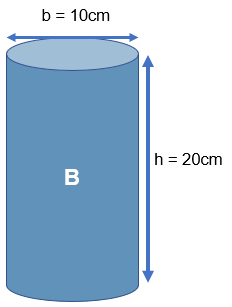 Can C: base diameter = 5cm		height = 20cm	Can A: V = 588.75cm3	Can B: V = 1,570 cm3	Can C: V = 392.5 cm3What is the volume of a cylinder that has a radius of 3 in and a height of 6 in?V = Base x height = π (r2)(h)= 3.14(32)(6) = 169.56 in3Section B. BoxesWhen preparing for a picnic, an ice cooler is to be filled with drinking water. Which cooler can hold the most water?Cooler A: 	a = 40cm		V = 64,000 cm3	Cooler A can hold the most water		b = 40 cm		c = 40cmCooler B: 	a = 25cm		V = 32,000 cm3		b = 32cm		c = 40cmCalculate the volume of a cooler that has the dimensions of width 25 in, length 32 in and height 40 in. What is the volume in inches and centimeters? 	V= a*b*c = 32,000 in3		Conversion factor is 1in = 2.54cm		V = 32,000 in3 x (2.54cm/in)3 		V = 524,386 cm3What is the volume of a box with a base of 4 inches by 4 inches and a height of 10 inches?V = Base x height = (4 x 4) (10) = 160 in3 (2622cm3)What is the volume of a box with a base of 8 inches by 8 inches that has a height of 10 inches?V = Base x height = (8 x 8) (10) = 640 in3 (10488cm3)Section C: Triangular Prism with 90-degree angleCalculate the volume of a right triangular prism with sides of 3in x 4in x 5in and a height of 12in. V = Base x height = (1/2 bh) (H) = (1/2 x 3 x 4) (12) = 72 in3 (1180 cm3)Calculate the volume of a right triangular prism with sides of 3in x 4in x 5in and a height of 10in. V = Base x height = (1/2 bh) (H) = (1/2 x 3 x 4) (10) = 60 in3 (983 cm3)Calculate the volume of a right triangular prism with sides of 5in x 12in x 13in and a height of 12in. V = Base x height = (1/2 bh) (H) = (1/2 x 5 x 12) (12) = 360 in3 (5899 cm3)